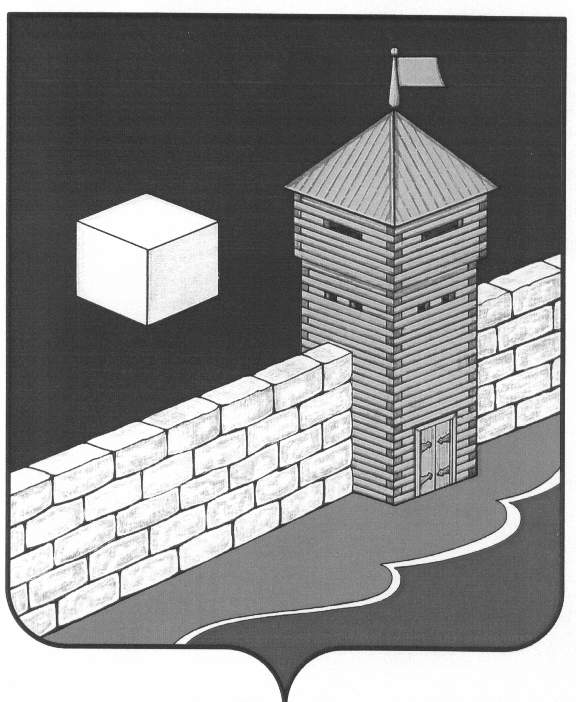 АДМИНИСТРАЦИЯ ЕТКУЛЬСКОГО МУНИЦИПАЛЬНОГО РАЙОНАПОСТАНОВЛЕНИЕ_________________ № _____            с. ЕткульО внесении изменений в административный регламент  предоставления муниципальной услугиРуководствуясь Федеральным законом от 27.07.2010 г.№ 210-ФЗ «Об организации предоставления государственных и муниципальных услуг», Порядком разработки и утверждения административных регламентов предоставления муниципальных услуг отраслевыми (функциональными) органами администрации Еткульского муниципального района, утвержденным постановлением администрации Еткульского муниципального района от 02.02.2011 г. № 43,администрация Еткульского муниципального района ПОСТАНОВЛЯЕТ:1. Внести следующие изменения в административный регламент  предоставления муниципальной услуги «Постановка граждан на учет в качестве лиц, имеющих право на предоставление земельных участков в собственность бесплатно», утвержденный постановлением администрации Еткульского муниципального района от 16.06.2020 г. № 455 «Об утверждении административного регламента предоставления муниципальной услуги» (далее – Регламент):1) пункт 2.6.4 раздела II Регламента изложить в новой редакции:«2.6.4.	Перечень документов, предоставляемых заявителем, необходимых для предоставления муниципальной услуги.1. Документы, предоставляемые Заявителем специалисту МФЦ/Управления:а) заявление о предоставлении муниципальной услуги «Постановка граждан на учет в качестве лиц, имеющих право на предоставление земельных участков в собственность бесплатно» (Приложение 1);б) паспорт или иные документы, удостоверяющие личность заявителя и членов его семьи с предъявлением подлинников этих документов;в) документы, содержащие сведения о составе семьи гражданина и степени родства ее членов (свидетельство о рождении, свидетельство о заключении брака, свидетельство об усыновлении (удочерении), судебное решение о признании членом семьи, документ об опеке (попечительстве) – для лиц, указанных в подпунктах 2 и 3 пункта 1.5 настоящего регламента с предъявлением их подлинников;г) справки из образовательных учреждений об обучении детей старше 18 лет по очной форме обучения - для лиц, указанных в подпункте 2 пункта 1.5  настоящего регламента;д) документы установленного образца о факте получения увечья (ранения, травмы, контузии) при исполнении обязанностей военной службы (служебных обязанностей) - для лиц, указанных в подпункте 5 пункта 1.5 раздела I настоящего регламента;е) судебное решение об установлении факта постоянного проживания гражданина и (или) членов его семьи на территории Челябинской области - в случае отсутствия регистрации по месту жительства или месту пребывания;ж) согласие на обработку персональных данных на членов семьи заявителя;з) документ, подтверждающий полномочия заявителя на передачу персональных данных лиц, не являющихся заявителем.2. Документы, получаемые Управлением/МФЦ по межведомственному взаимодействию для предоставления муниципальной услуги (заявитель вправе предоставить самостоятельно): а) выписка из Единого государственного реестра недвижимости о правах заявителя на имевшиеся (имеющиеся) у него объекты недвижимости на территории Челябинской области – на каждого члена семьи заявителя;б) справки организации по государственному техническому учету и (или) технической инвентаризации, содержащие сведения о наличии (отсутствии) права собственности на объекты недвижимости у заявителя и постоянно проживающих совместно с ним членов его семьи на территории Челябинской области (для жилых помещений, право собственности на которые зарегистрировано до 1998 года), - для лиц, указанных в подпунктах 1 и 3 пункта 1.5  раздела I настоящего регламента, в случае, если они родились до 1998 года;в) справка (иной документ) о внесении гражданина в реестр участников долевого строительства многоквартирных домов, ведение которого осуществляется органом исполнительной власти Челябинской области, уполномоченным на осуществление государственного контроля и надзора в области долевого строительства многоквартирных домов и (или) иных объектов недвижимости, - для лиц, указанных в подпункте 4 пункта 1.5 раздела I настоящего регламента;г) справка (иной документ), выданная (выданный) органом местного самоуправления, подтверждающая (подтверждающий) нуждаемость гражданина в жилом помещении по основаниям, установленным статьей 51 Жилищного кодекса Российской Федерации. В целях признания гражданина нуждающимся в жилом помещении применяется учетная норма площади жилого помещения, установленная в Еткульском районе Челябинской области по месту проживания гражданина в соответствии с Жилищным кодексом Российской Федерации;д) справки о регистрации заявителя и членов его семьи по месту пребывания или по месту жительства в пределах Российской Федерации, выданные территориальным органом федерального органа исполнительной власти, уполномоченного на осуществление федерального государственного контроля (надзора) в сфере миграции, не ранее чем за десять календарных дней до дня подачи заявления в орган учета;Документы, такие как: договор социального найма, договор купли-продажи на объект недвижимости, право на который зарегистрировано в Едином государственном реестре прав на недвижимое имущество и сделок с ним, свидетельство о государственной регистрации права, договор аренды земельного участка, заявитель вправе представить по собственной инициативе. С письменного согласия заявителя данные документы приобщаются к делу ответственным специалистом.Если заявитель и (или) члены его семьи изменяли фамилию, имя, отчество, то при предоставлении документов, сведения необходимо предоставлять, в том числе, и на ранее принадлежащие фамилию, имя, отчество.В случае, если для предоставления муниципальной услуги необходимо представление документов и информации об ином лице, не являющимся заявителем, при обращении за получением муниципальной услуги, заявитель дополнительно представляет документы, подтверждающие наличие согласия указанных лиц или их законных представителей на обработку персональных данных этих лиц, а также полномочия заявителя действовать от имени указанных лиц или их законных представителей при передаче персональных данных, указанных лиц в орган местного самоуправления.Представляемые копии документов в отсутствие предъявления их подлинника должны быть заверены в порядке, установленном действующим законодательством. Специалисты, принимающие документы, вправе заверять копии представляемых с заявлением документов самостоятельно, путем сверки представленных копий документов с их оригиналом.».2) в подпункте 2 пункта 2.8 раздела II Регламента слова «в пункте 2.6.4» заменить словами «в подпункте 1 пункта 2.6.4». 2. Отделу информационных технологий Управления организационно-правовой работы     администрации     Еткульского    муниципального района (С.В. Марфина), разместить настоящее постановление  «О внесении в административный регламент предоставления муниципальной услуги» на официальном сайте администрации Еткульского муниципального района www.admetkul.ru	3. Контроль исполнения настоящего постановления возложить на первого заместителя главы Еткульского муниципального района Карповича В.В.Глава Еткульскогомуниципального района                                                                  Ю.В. Кузьменков